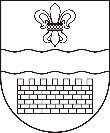 Daugavpils pilsētas pašvaldība  DAUGAVPILS ZINĀTŅU VIDUSSKOLARaiņa iela 30, Daugavpils, LV-5401, tālr. 654-21923, e-pasts: dzv@daugavpils.edu.lv----------------------------------------------------------------------------------------------------------------Daugavpilī13.10.2022g. UZAICINĀJUMSiesniegt piedāvājumuIepirkuma identifikācijas DZV/2022-7Tirgus izpēte „ Muzīkas burtnīcas piegāde Daugavpils Zinātņu vidusskolas vajadzībām”1. Pasūtītājs: 2. Iepirkuma priekšmets: Muzīkas burtnīcas  piegāde Daugavpils Zinātņu vidusskolas vajadzībām, Raiņa iela 30 un 18.Novembra 47,  saskaņā ar tehnisko specifikāciju. 3. Piedāvājumu var iesniegt: elektroniski uz e-pastu dzv@daugavpils.edu.lv vai personīgi Raiņa iela 30, Daugavpilī, 106. kabinetā, līdz 2022. gada 18. oktobrī, plkst. 12:00, ar norādi „ Muzīkas burtnīcas piegāde Daugavpils Zinātņu vidusskolas vajadzībām”.4. Paredzamā līguma izpildes termiņš: līgums darbojas no tā parakstīšanas brīža līdz 31.12.2022g.5. Piedāvājuma izvēles kritērijs: piedāvājums ar viszemāko cenu, kas pilnībā atbilst prasībām.6. Piedāvājumā jāiekļauj:pretendenta rakstisks pieteikums par dalību iepirkuma  procedūrā, kas sniedz īsas ziņas par pretendentu (pretendenta nosaukums, juridiskā adrese, reģistrācijas Nr., kontaktpersonas vārds, uzvārds, tālrunis, fakss, e-pasts) – 1.pielikums;finanšu piedāvājums, aizpildot tehnisko specifikāciju (2. pielikums). Cena jānorāda eiro bez PVN 21%. Cenā jāiekļauj visas izmaksas.7. Ar lēmumu var iepazīties mājas lapā: www.izglitiba.daugavpils.lv. Bibliotekāre                                                                                      Svetlana Zaļecka1.pielikums                                                                                                             Uzaicinājumam „ Muzīkas burtnīcas piegāde Daugavpils Zinātņu vidusskolas vajadzībām”.                                                                                                             id. Nr.DZV/2022-7     PIETEIKUMSDaugavpilīKomersants___________________________________________________________________________                                                                   (nosaukums)Reģistrācijas Nr. _____________________________________________________________Juridiskā adrese ___________________________________________________________________________Nodokļu maksātāja (PVN) reģistrācijas Nr. ________________________________________tālr.,fakss___________________________ e-pasts__________________________________Kontaktpersonas amats, vārds, uzvārds, tālr.___________________________________________________________________________Bankas rekvizīti ______________________________________________________________________________________________________________________________________________________tā direktora (vadītāja, valdes priekšsēdētāja, valdes locekļa) ar paraksta tiesībām (vārds, uzvārds) personā, ar šī pieteikuma iesniegšanu:Piesakās piedalīties iepirkumā  “Muzīkas burtnīcas piegāde Daugavpils Zinātņu vidusskolas vajadzībām”, identifikācijas numurs DZV/2002-7, piekrīt visiem iepirkuma nosacījumiem un garantē iepirkuma un normatīvo aktu prasību izpildi. Iepirkuma noteikumi ir skaidri un saprotami.________________________________(uzņēmuma nosaukums)apliecina, ka:visa sniegtā informācija ir pilnīga un patiesa;nekādā veidā nav ieinteresēts nevienā citā piedāvājumā, kas iesniegts šajā iepirkumā;nav tādu apstākļu, kuri liegtu tiesības piedalīties iepirkumā un izpildīt izvirzītās prasības.                                                                                             2.pielikums                                                                                                Uzaicinājumam „ Muzīkas burtnīcas piegāde   Daugavpils Zinātņu vidusskolas vajadzībām”.                                                                                                             id. Nr.DZV/2022-7   1.Darba burtnīcas                                                                      Bibliotekāre :           S.ZaļeskaPasūtītāja nosaukumsDaugavpils Zinātņu vidusskolaAdreseRaiņa iela 30, Daugavpils, LV-5401Reģistrācijas Nr.90009737220Kontaktpersona līguma slēgšanas jautājumosDirektors Vitālijs Azarevičs, tālr. 65421923e-pasts: dzv@daugavpils.edu.lvKontaktpersona tehniskajos jautājumosBibliotekāre   Svetlana Zaļeska     Tālr..29747329  Vārds, uzvārds,  amatsParaksts, DatumsKlase                        Autors un nosaukums                    Eksemplāru  skaits                Cena bez  PVN                 Summa bez PVN1.kl.I.Vilkārse. Mūzikas burtnīca12.kl.I.Vilkārse. Mūzikas burtnīca1